LIETUVOS STALO TENISO ASOCIACIJAVYKDOMOJO KOMITETO POSĖDIS                                             2022 m. lapkričio 3 d. Nr. 18Pradžia: 12:00 val., pabaiga 13:15  val.Posėdžio pirmininkė: Inga NavickienėPosėdžio sekretorė: Justė MažeikienėZoom platformoje nuotoliniu būdu dalyvavo: VK nariai – prezidentė Inga Navickienė, Evaldas Skyrius, Justė Mažeikienė, Matas Skučas, Gediminas Gataveckas, Viktoras Frizelis, Aurelija Kybartaitė.Nedalyvavo: Matas Vilkas DARBOTVARKĖ1. SVARSTYTA. Pasitarimas dėl LSTA VK Teisės ir Etikos komisijos atsistatydinimo.Pranešėja – p. Inga Navickienė, LSTA prezidentė            2022 metų spalio mėnesį buvo gauti LSTA Teisės ir etikos komisijos narių pranešimai dėl atsistatydinimo iš šių pareigų dėl asmeninių priežasčių.             Kadangi pagal LSTA Įstatus, Teisės ir etikos komisijos pirmininkas turi būti renkamas LSTA narių konferencijoje, buvo sprendžiami tolimesni veiksmai dėl šios komisijos darbo.NUTARTA:       1)  paskelbti svetainėje informaciją dėl naujo LSTA Teisės ir etikos komisijos rinkimų; Gal turėtų būti tik pirmininko rinkimai, o jis savo narius vėliau pristatys?       2)  kviesti registruotis turinčius kompetenciją narius į šios komisijos sudėtį;            3)  pagal LSTA Įstatų reikalavimus surengti artimiausią neeilinę konferenciją nuotoliniu būdu;gen.sekretorei paskirti artimiausią tinkamą laiką konferencijos surengimui;5)   informacinį pranešimą visuomenei dėl šios konferencijos ir dėl skundų nagrinėjimo termino atidėjimo, paskirta parengti VK narei A.K.;            6)  pagrindinių dokumentų parengimui, tokių kaip Ginčų nagrinėjimo tvarką, skundų nagrinėjimo terminus ir pan., kreiptis pagal kompetenciją į privačius ar juridinius asmenis; iš pradžių kreiptis į buvusios Teisės ir etikos komisijos pirmininką, jam nesutikus - į VK narę A.K. ir tik po to į teisinę teisininkų įmonę. Kadangi dokumentų parengimas reikalauja išsamaus ir atsakingo darbo, skirti atlygį už jų parengimui.BALSAVIMAS: bendru sutarimu2. SVARSTYTA: Teisės ir etikos komisijos išvados aptarimas.Pranešėja – p. Inga Navickienė, LSTA prezidentė           Buvo gautas TEK atsakymas dėl „Pareiškėjos“ skundo. Skunde teigiama, kad surinktos informacijos kiekis nesudarė pakankamo teisinio pagrindo konstatuoti, kad buvo atlikti pažeidimai Kodekso nuostatų atžvilgiu. Taip pat skunde rekomenduojama surengti susitikimą, vedamą LSTA VK paskirto atsakingo asmens, ir rasti taikius sprendimo būdus.           LSTA VK kreipėsi į „Pareiškėją“, dėl tokio posėdžio surengimo. Bet „Pareiškėja“ atmetė šį pasiūlymą, argumentuodama, kad neturi ką aptarinėti su asmeniu, kuris visiškai nepripažįsta savo neteisėtų veiksmų.NUTARTA:            1)  Kad išspręsti konfliktinę situaciją ir išsiaiškinti kaip viskas vyko iš tikrųjų, susitikime turi dalyvauti visos pusės. Kadangi viena iš jų atsisako dalyvauti, organizuoti susirinkimo negalima ir klausimas lieka neišspręstas.            2)  Atsižvelgiant į minimas pastabas dėl kilusio konflikto, informuoti ir supažindinti rinktinių trenerius, kad jie privalo nedelsiant elektroniniu paštu  pranešti LSTA VK dėl susidariusių konfliktinių situacijų ar kitokių aplinkybių ir kartu ieškoti tinkamų sprendimų juos išspręsti.BALSAVIMAS: 6 UŽ, 1 SUSILAIKĘS.            3. SVARSTYTA. Skundas dėl varžybų organizatorių veiksmų Lietuvos stalo teniso komandinio čempionato I lygos varžybų metu.Pranešėja – p. Inga Navickienė, LSTA prezidentė.            Buvo aptartos Skunde išdėstytos aplinkybės, kuriuo buvo kreiptasi dėl 2018 m. rugpjūčio 22 d. LSTA patvirtintų varžybų organizavimo ir saugaus elgesio taisyklių pažeidimo ir prašoma perduoti skundą nagrinėti LSTA struktūriniam vienetui pagal kompetenciją. LSTA nuostatų Bendrosios dalies 2 punkte yra nurodyta, kad visos LSTA varžybos vykdomos vadovaujantis ITTF taisyklėmis, kuriose teigiama, kad Apeliacija gali būti duota nagrinėti organizaciniam komitetui dėl vyriausiojo teisėjo sprendimo varžybų pravedimo klausimais, kai Taisyklėse ar Nuostatuose apie tai nėra tiksliai apibrėžta, organizacinio komiteto sprendimas yra galutinis. NUTARTA: LSTA Teisėjų kolegija yra vienas iš LSTA struktūrinių vienetų,  atsakingų už varžybų vykdymą, teisėjų kvalifikacijos kėlimą ir jų tinkamumą kvalifikuotai teisėjauti varžybose, laikantis tarptautinių taisyklių reikalavimų, jai pagal kompetenciją buvo perduotas šio skundo nagrinėjimas, situacijos išaiškinimas ir išvados pateikimas VK.BALSAVIMAS: bendru sutarimu.              Prezidentė 				                                      Inga Navickienė              Sekretorė                                                                                Justė MažeikienėLIETUVOS STALO TENISO ASOCIACIJA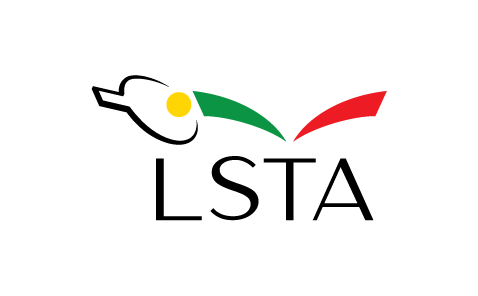 LITHUANIAN TABLE TENNIS ASSOCIATIONŽemaitės g. 6, LT-03117 Vilnius, LietuvaTel. +37061812300  El.p.: info@stalotenisas.ltŽemaitės 6, LT-03117 Vilnius, LithuaniaPhone  +37061812300E-mail.: info@stalotenisas.lt